Alabama Digital Expansion Division2023 Annual ReportOctober 2023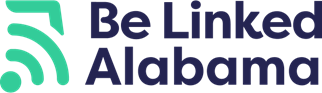 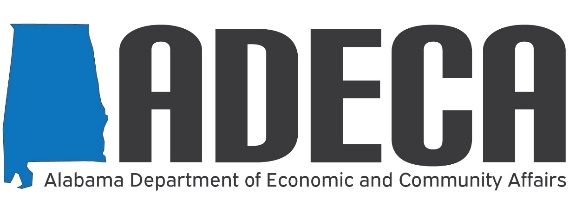 broadband.fund@adeca.alabama.govStreet Address: 401 Adams Avenue, Suite 592	Mailing Address: Post Office Box 5690Montgomery, Alabama 36104-4325			Montgomery, Alabama 36103-5690Alabama Broadband Accessibility FundBecause the availability of high-speed broadband services in unserved rural Alabama is essential for economic development, education, health care, and emergency services, on March 28, 2018, Governor Kay Ivey signed the Alabama Broadband Accessibility Act establishing the Alabama Broadband Accessibility Fund (ABAF). On May 30, 2019, Governor Ivey signed Act #2019-327, which provided numerous amendments to the original Act. On May 17, 2021, Governor Ivey signed the Connect Alabama Act, which created the Alabama Digital Expansion Authority, the Alabama Digital Expansion Division within ADECA, and the Alabama Digital Expansion Finance Corporation.FundingFor Fiscal Year 2019, ADECA received $7.4 million. For Fiscal Years 2020, 2021, and 2022, ADECA received $20 million each year. For Fiscal Year 2023, ADECA received $25 million.Key Legislative ChangesAccountability MeasuresProgressive completion: Measured on not more than a quarterly basis of the approved project. Grants for projects not showing progress may be rescinded by ADECA.•    Reimbursement Program: ADECA awards funds to the successful applicants before the project commencement; however, ADECA only disburses funds after the project is completed and proposed service is verified.•    Time Requirement: Recipients normally must complete projects within two years of award. Recipients who demonstrate that the project is progressing may request an extension for up to one year for project delays beyond their control. Funded Projects (as of October 2023)Applications Funded to Date:ADECA received twenty-two (22) applications during the 2018 application period, five (5) applications during the 2019 application period, sixty-one (61) applications during the 2020 application period, forty-one (41) during the 2021 application period, one-hundred and thirty-six (136) applications during the 2022 application period, and sixty-one (61) applications during the 2023 application period. Currently, there are three additional projects pending for potential awards from the 2023 application period. We are not able to report the proposed number of passings, the grant amount requested, or the match amount committed until the proposed projects have been validated and the grant agreements have been executed. Through the ABAF, ADECA has disbursed funding for 104 projects. Additional projects were awarded, but funding was later terminated or rescinded in accordance with program rules.ABAF funds awarded total $82,069,667.33, with a matching private investment of $169,902,734.79.The average grant dollar cost per new service is $1,138.15.Rescinded and Terminated Projects (as of October 2023)Some applications selected for funding by ADECA were rescinded by the applicant prior to the execution of the grant agreement. In some cases, due to lack of progress, ADECA terminated grant agreements in accordance with program rules. In a few cases, the recipient decided to terminate the grant voluntarily due to a variety of reasons.Unfunded Projects (as of October 2023)Unfunded Applications:A total of two-hundred and thirteen (213) projects did not receive funding.Some unfunded projects were deemed ineligible or rejected because there were either problems with the submitted application or the proposed project included areas that were already considered served under the law (approximately eighty-three (83) percent). Other unfunded projects did not score high enough to receive an award in that round. In all cases, unsuccessful applicants have been invited to receive technical assistance from ADECA and resubmit an application during subsequent funding rounds. Many applicants have already chosen to do so, and others plan to reapply under the newly-announced Alabama Capital Projects Fund (CPF) funding cycle.Totals for All Program YearsAdditional Consideration for Minority, Female, and Disadvantaged Business ParticipationIn order to promote the deployment of grant funds in an inclusive manner that is consistent with the racial, gender, geographic, urban, rural, and economic diversity of the state, ADECA gave additional scoring consideration (10 points) to applicants that provided documentation of certification by the Office of Minority Business Enterprise or otherwise as a Disadvantaged Business Enterprise. Additionally, to encourage grant applicants to use vendors and subcontractors that have been certified by the Office of Minority Business Enterprise or that are Disadvantaged Business Enterprises, ADECA provided additional scoring consideration (10 points) for applicants identifying such businesses as part of the project.  During the 2020 program year, four projects received points under one of the two criteria described above:Ownership ConsiderationTroy Cablevision, Inc. – Southeast Alabama Broadband Accessibility Project #4Troy Cablevision, Inc. – Southeast Alabama Broadband Accessibility Project #5Vendor or Subcontractor ConsiderationNational Telephone of Alabama, Inc. – Red Rock Community Broadband ProjectRoanoke Telephone Company, Inc. – Roanoke Community Broadband Project During the 2021 program year, three projects received points under one of the two criteria described above:Ownership ConsiderationTroy Cablevision, Inc. – Southeast Alabama Broadband Accessibility Project #6Troy Cablevision, Inc. – Southeast Alabama Broadband Accessibility Project #7Troy Cablevision, Inc. – Southeast Alabama Broadband Accessibility Project #8During the 2022 program year, five projects received bonus points under one of the two criteria described above:Vendor or Subcontractor ConsiderationComcast Cable Communications, LLC – Blount CountyComcast Cable Communications, LLC – Cherokee CountyComcast Cable Communications, LLC – Colbert CountyComcast Cable Communications, LLC – Mobile CountyComcast Cable Communications, LLC – St. Clair CountyDuring the 2023 program year, nine projects received bonus points under one of the two criteria described above:Vendor or Subcontractor ConsiderationCullman Electric Cooperative – Cullman-Winston CountiesMediacom Southeast, LLC – Escambia-Baldwin CountiesMediacom Southeast, LLC – Baldwin CountyMediacom Southeast, LLC – Mobile County 04Mediacom Southeast, LLC – Mobile County 05Spectrum Southeast, LLC – Tuscaloosa CountySpectrum Southeast, LLC – Winston CountySpectrum Southeast, LLC – Bibb CountySpectrum Southeast, LLC – Shelby CountyCompleted Projects (as of October 2023)As of October 2023, ADECA has closed 63 ABAF grant awards. The completion of these projects represents accessibility and connectivity to more than 27,000 addresses.Totals for Completed ProjectsThe projected numbers and the actual numbers represent some differences. The final number of new services was lower than projected. Similarly, the total grant funds and grant cost per new service were lower than projected. Please see the table below:* Does Not Indicate Actual New CustomersBudget and Expenditures*This does not include pending projects**This balance is primarily for administration and pending projectsAlabama Digital Expansion DivisionOn April 26, 2017, Governor Kay Ivey issued Executive Order 704. This order established ADECA as the agency to assume all powers, duties, responsibilities, authority, and obligations belonging to the Office of Broadband Development. In 2021, Governor Ivey signed the Connect Alabama Act (Act). The Act provides the framework for addressing Alabama’s broadband needs. Additionally, it established the Alabama Digital Expansion Division within ADECA.  FundingADECA has received approximately $2.5 million per year to fund broadband administrative activities such as mapping, planning, and community support efforts. Coordination with Federal ProgramsUSDA - ADECA provides support to internet service providers (ISPs) applying for federal funds for broadband deployment. As such, ADECA has developed a process for ISPs applying for USDA ReConnect funds to request a Governor’s letter, documentation of the state plan, and an expedited approval process. This process has allowed many Alabama applicants to be more competitive by receiving bonus points in the application process. EDA - ADECA applied for and was awarded a $1 million grant from EDA to launch the Alabama Broadband Technical Assistance Program to provide planning support and technical assistance to local communities throughout the state. Leveraging EDA and additional federal funding sources, technical assistance planning meetings were held in all 67 counties, with several Historically Black Colleges and Universities, and with several of our state-recognized Tribal Governments. We have held numerous statewide seminars and listening sessions to seek input from community organizations, nonprofits, other government agencies, internet service providers, and others. Additionally, we have held follow-up meetings with each of the counties to present the county broadband profiles that were developed as a result of county visits. All the county profiles are available on our new Be Linked Alabama website: https://broadband.alabama.gov/profiles/. Treasury - ADECA applied for and was awarded $191,887,857.00 through the American Rescue Plan Act (ARPA) Capital Projects Fund. We have received approval of our program plan to administer a last-mile grant program that is very similar to the ABAF program. ADECA held a workshop for all interested parties regarding the application requirements for the Alabama Capital Projects Fund (CPF) on July 31, 2023. We are currently accepting applications. The deadline to submit an application is October 13, 2023. All applicants were required to submit a letter of intent to apply for the program. We received more than 400 letters of intent. ADECA also was tasked with creating a statewide middle-mile broadband network grant program that would support, catalyze, and facilitate future last-mile projects utilizing up to $85,000,000 in APRA State and Local Fiscal Recovery Funds (SLFRF). On April 28, 2022, ADECA issued a request for project proposals and received five applications. On September 27, 2022, the Governor conditionally awarded $82,450,000 to Fiber Utility Network, Inc. (FUN), a corporation made up of seven rural electric cooperatives and one generation/transmission electric cooperative.  FUN will create a middle-mile broadband network that will connect almost 3,000 miles of existing and new fiber infrastructure across the state within a three-year period. Currently, the network proposal includes 2,947 miles of existing fiber and 433 miles of newly constructed fiber. When complete, the network will provide improved access to unserved areas for last-mile projects that provide broadband availability to households, businesses, and community anchors.The project is currently underway. The grant agreement was signed in February 2023.Since then, long-term fiber leases for approximately 2,946 miles of dark fiber were completed, a Request for Proposal for equipment has been scheduled, and FUN issued a Request for Proposals and hired an engineering firm in July 2023. Design and engineering are underway for the proposed new build segments of the network. It is anticipated that by July 2024, middle-mile service will be offered over the existing fiber, with service over the new build fiber to follow.In addition, ADECA was tasked with creating a statewide anchor institution/middle-mile broadband grant program utilizing up to $245,000,000 in ARPA SLFRF funds. ADECA held a workshop for all interested parties regarding the application requirements for the Alabama Anchor Institution/Middle Mile (AIMM) Program on August 11, 2023. We are currently accepting applications. The deadline to submit an application is October 13, 2023. The AIMM Program will work in conjunction with the CPF program described above.NTIA – ADECA successfully applied for planning funds from NTIA for both the Broadband Equity, Access, and Deployment (BEAD) Program ($5 million) and the Digital Equity Program ($981,081.12). These planning funds have allowed Alabama to continue the Alabama Broadband Technical Assistance Program throughout all 67 Alabama counties. It has also allowed us to complete a statewide survey to ask about digital access and digital equity. The planning efforts will allow Alabama to access additional funds from NTIA, including the approximately $1.4 billion that has been allocated to Alabama’s BEAD broadband expansion efforts. ADECA expects the BEAD funds will be available in early 2025. Volume I and Volume II of the BEAD Initial Proposal will be submitted before the end of 2023. Prior to submitting the documents to NTIA, ADECA will hold a comment period to allow the public to comment on the proposed BEAD documents. Once the BEAD Initial Proposal documents are approved by NTIA, ADECA will hold a challenge process for interested parties to challenge the list of broadband serviceable locations in the state.The Alabama Statewide Digital Opportunity Plan will be available for public comment before the end of 2023. Once that plan has been submitted and approved by NTIA, ADECA will have the opportunity to access additional funds for the purpose of addressing barriers and obstacles that can prevent individuals from using the internet once it is available to them. NTIA has not released the funding allocations, but we anticipate that NTIA will provide more information about the dollars available and the program requirements in 2024. Alabama Broadband Map ADECA has been working with ISPs, vendors, and contractors to update the Alabama Broadband Map. Additional data sources have been purchased to help with the map accuracy. Additionally, we have updated our list of ISPs to reach as many providers as we can. We are actively communicating with approximately 70 providers to update the map by the end of 2023. We have used the map to provide data for project development, to ensure we are not spending state funds in areas that already meet the definition of served, and to challenge the new Federal Communications Commission National Broadband Map. Our map can now be located on the new Be Linked Alabama website at: https://broadband.alabama.gov/broadband-maps/. 201820192022Minimum Speed 10/1Minimum Speed 25/3Minimum Speed 100/100Maximum Grant 20 percent or $1,000,000Maximum Grant 35 percent or $1,500,000Maximum Grant 80 percent or $5,000,000Priority AreasAdded Additional Consideration Categories Application Due Date Established by ADECA (60-90 days)Application Due Date Established by Legislation (150 days)Application Due Date Established by ADECA (90 days)Reporting on Progressive Completion of Project on Not More than a Quarterly BasisLimited Documentation of Project CompletionSpecific Documentation of Project CompletionAdded Definitions ApplicantProject Area/NameProject AmountGrant AmountPotential New ServicesAverage Grant Cost/New Service2018 Projects Awarded2018 Projects Awarded2018 Projects Awarded2018 Projects Awarded2018 Projects Awarded2018 Projects AwardedCharter Communications, Inc.Eastwood Point$55,110.00$11,022.0040$275.55Charter Communications, Inc.Emerald Ridge$55,316.40$11,063.2841$269.84Charter Communications, Inc.Glen Ridge$147,835.00$29,567.0094$314.54Charter Communications, Inc.Grace Haven$30,086.00$6,017.2029$207.49Charter Communications, Inc.Vickey Lane$42,076.00$8,415.2044$191.25Farmers Telecommunications Cooperative, Inc.Pea Ridge$372,932.00$74,586.4062$1,203.01Farmers Telecommunications Cooperative, Inc.Fabius$443,340.55$88,668.1148$1,847.25Millry Telephone Company, Inc.Choctaw County Project 1$4,691,530.35$938,306.07760$1,234.61R. M. Greene, Inc.Pittsview Area$21,602.87$4,320.5723$187.85R.M. Greene, Inc.Dixie Area$253,560.43$50,712.09219$231.56Roanoke Telephone Company, Inc.Five Points Community$396,198.00$79,239.60176$450.23Troy Cablevision, Inc.SE AL Broadband Accessibility Project #1$2,875,576.57$575,115.31957$600.96Troy Cablevision, Inc.SE AL Broadband Accessibility Project #2$1,744,426.85$348,885.37440$792.922019 Projects Awarded2019 Projects Awarded2019 Projects Awarded2019 Projects Awarded2019 Projects Awarded2019 Projects AwardedCyber Broadband, Inc.Smith Lake – Sipsey Pines Community$568,400.00$113,680.00200$568.40ApplicantProject Area/NameProject AmountGrant AmountPotential New ServicesAverage Grant Cost/New ServiceTroy Cablevision, Inc.SE AL Broadband Accessibility Project #3$117,773.40$23,554.6837$636.612020 Projects Awarded2020 Projects Awarded2020 Projects Awarded2020 Projects Awarded2020 Projects Awarded2020 Projects AwardedCentral Alabama Electric CooperativeZone 1$640,500.00$224,175.00318$704.95Central Alabama Electric CooperativeZone 2$826,000.00$289,100.00382$756.81Central Alabama Electric CooperativeZone 3$1,372,000.00$480,200.00534$899.25Central Alabama Electric CooperativeZone 4$1,949,500.00$682,325.00706$966.47Central Alabama Electric CooperativeZone 5$3,048,500.00$1,066,975.001,146$931.04Central Alabama Electric CooperativeZone 6$1,594,250.00$557,987.50772$722.78Central Alabama Electric CooperativeZone 7$1,519,000.00$531,650.00529$1,005.01Central Alabama Electric CooperativeZone 8$798,000.00$279,300.00419$666.59Charter Communications, Inc.Town of Autaugaville$962,370.00$336,829.50659$511.12Charter Communications, Inc.Deerfield - Dallas County$158,516.83$55,480.8955$1,008.74ComcastDauphin Island$2,345,000.00$820,750.002,600$315.67Cyber Broadband, Inc.Fiber to the Home - Baileyton Joppa East Cullman County$3,810,748.00$1,333,761.801,775$751.42Farmers Telecommunications Cooperative, Inc.Northern DeKalb-Jackson County$1,063,917.70$372,371.20270$1,379.15Farmers Telecommunications Cooperative, Inc.Southern DeKalb County$3,219,679.36$1,126,887.78778$1,448.44ApplicantProject Area/NameProject AmountGrant AmountPotential New ServicesAverage Grant Cost/New ServiceGigafy, LLCRural Heflin - Fiber to the Home - Broadband Expansion$510,805.30$178,781.85584$306.13Hayneville Telephone Company, Inc.Black Belt Community$587,730.00$205,705.50264$779.19Hayneville Telephone Company, Inc.Hayneville East$359,060.00$125,671.00188$668.46Hayneville Telephone Company, Inc.Hayneville West$409,330.00$143,265.50194$738.48Hayneville Telephone Company, Inc.Poorhouse Community$257,350.00$90,072.5070$1,286.75Hayneville Telephone Company, Inc.Ebenezer Road$136,790.00$47,876.5042$1,139.92Hayneville Telephone Company, Inc.Sherling Lake$367,990.00$128,796.5052$2,476.86JTM Broadband, LLCLauderdale County Phase 1$1,155,470.00$404,414.501,570$257.59Mediacom Southeast, LLCCharmont Subdivision$170,826.00$59,789.10121$494.12Mediacom Southeast, LLCCypress Bay West$57,122.00$19,992.7023$869.25Mediacom Southeast, LLCHwy 90 Subdivision$105,179.00$36,812.6597$379.51Mediacom Southeast, LLCJoe Carter Road$9,197.00$3,218.9517$189.35Millry Telephone Company, Inc.FTH Phase III$2,728,290.00$954,901.50577$1,654.94Mon-Cre Telephone Cooperative, Inc.Clearview$1,513,447.33$529,706.57350$1,513.45Mon-Cre Telephone Cooperative, Inc.Hobbie$974,508.81$341,078.08115$2,965.90National Telephone of Alabama, Inc.Red Rock Community Broadband Project$1,020,490.00$357,171.58212$1,684.77New Hope Telephone Cooperative, Inc.Berkley Fiber Expansion$310,076.50$108,526.77133$815.99OTELCO, Inc.Morgan City FTTP$1,770,000.00$619,500.001,649$375.68ApplicantProject Area/NameProject AmountGrant AmountPotential New ServicesAverage Grant Cost/New ServicePine Belt Telephone Company, Inc.Project Bulldog$9,544,703.00$1,500,000.001,577$951.17Roanoke Telephone Company, Inc.Roanoke Community Broadband Project$545,143.75$190,800.31142$1,343.66Troy Cablevision, Inc.SE AL Broadband Accessibility Project #4$3,955,139.29$1,384,298.751,273$1,087.43Troy Cablevision, Inc.SE AL Broadband Accessibility Project #5$2,144,642.94$750,625.03641$1,171.02Windstream Alabama, Inc.Alabama Broadband Accessibility 2020$55,643.00$19,475.0564$304.302021 Projects Awarded2021 Projects Awarded2021 Projects Awarded2021 Projects Awarded2021 Projects Awarded2021 Projects AwardedComcast Cable Communications on behalf of Comcast of Alabama, LLCColbert County, Alabama$1,294,378.87$453,032.60545$831.25Roanoke Telephone Company, Inc. d/b/a TECChambers County Community $552,060.00 $193,221.00 152$1,271.19 Comcast Cable Communications on behalf of Comcast of Alabama, LLCMobile County, Alabama$381,323.00 $133,463.05 240$556.10 Coosa Valley Technologies, Inc.Coosa Valley Revitalization Plan SD-1$4,425,844.75 $1,500,000.00 746$2,010.72 Troy Cablevision, Inc.Southeast Alabama Broadband Accessibility Project #6$1,058,254.47 $370,389.06 294$1,259.83 Troy Cablevision, Inc.Southeast Alabama Broadband Accessibility Project #8$437,749.96 $153,212.49 29$5,283.19 ApplicantProject Area/NameProject AmountGrant AmountPotential New ServicesAverage Grant Cost/New ServiceCovington Electric Cooperative, Inc.CEC FTTH Project RL-1$5,542,515.11 $1,500,000.00 792$1,893.94 Tombigbee Electric Cooperative, Inc.Hodges$925,921.00 $324,072.00 239$1,355.95 Tombigbee Electric Cooperative, Inc.Northeast Franklin$3,301,347.00 $1,155,471.45 789$1,464.48 Tombigbee Electric Cooperative, Inc.Southeast Franklin$3,600,814.00 $1,260,284.90 955$1,319.67 Tombigbee Electric Cooperative, Inc.Vina$1,653,242.00 $578,634.70 542$1,067.59 Farmers Telecommunications CorporationDutton, Alabama$241,900.48 $84,665.17 106$798.73 Farmers Telecommunications CorporationLookout Mountain$333,123.75 $116,593.31 122$955.68 Tombigbee Electric Cooperative, Inc.Spruce Pine$1,590,512.00 $556,678.85 333$1,671.71 Point Broadband Fiber Holding, LLCMacon County$3,152,664.00 $1,103,432.40 869$1,269.77 Point Broadband Fiber Holding, LLCSpring Villa$204,468.00 $71,563.80 38$1,883.26 Point Broadband Fiber Holding, LLCWaverly$1,759,803.00 $587,000.00 330$1,778.79 Point Broadband Fiber Holding, LLCOverlook$204,605.00 $71,611.75 56$1,278.78 JTM Broadband, LLCLauderdale County Phase 2$1,780,792.66 $623,277.43 1,155$539.63 Spectrum Southeast, LLC managed by Charter Communications, Inc.Autauga County - Spectrum$178,569.00 $62,499.15 72$868.04 Spectrum Southeast, LLC managed by Charter Communications, Inc.Blount County - Spectrum$240,208.00 $84,072.80 109$771.31 Spectrum Southeast, LLC managed by Charter Communications, Inc.Jefferson County - Spectrum$235,035.00 $82,262.25 63$1,305.75 ApplicantProject Area/NameProject AmountGrant AmountPotential New ServicesAverage Grant Cost/New ServiceSpectrum Southeast, LLC managed by Charter Communications, Inc.Marshall County - Spectrum$74,188.00 $25,965.80 20$1,298.29 Spectrum Southeast, LLC managed by Charter Communications, Inc.Tallapoosa County - Spectrum$413,395.00 $144,688.25 244$592.98 Spectrum Southeast, LLC managed by Charter Communications, Inc.Tuscaloosa County - Spectrum$126,547.00 $44,291.45 31$1,428.76 Spectrum Southeast, LLC managed by Charter Communications, Inc.Walker County - Spectrum$356,032.00 $124,611.20 119$1,047.15 E FootprintsPerry County, Alabama Broadband Access Project$4,939,683.00 $1,500,000.00 3,207$467.73 Hurricane WiFi LLCPerdido, Alabama$137,522.80 $48,132.98 372$129.39 Hurricane WiFi LLCRabun, Alabama$198,361.74 $69,426.61 352$197.23 Windstream Alabama, LLCCamp Hill$369,969.00 $117,161.00 43$2,724.67 Windstream Alabama, LLCOdenville North$307,542.00 $107,640.00 71$1,516.06 Windstream Alabama, LLCSpringville$161,526.00 $56,534.00 17$3,325.53 Troy Cablevision, Inc.Southeast Alabama Broadband Accessibility Project #7$2,045,082.27 $715,778.79 408$1,754.36 Spectrum Southeast, LLC managed by Charter Communications, Inc.Lee County - Spectrum$863,556.00 $302,244.60 391$773.00 2022 Projects Awarded2022 Projects Awarded2022 Projects Awarded2022 Projects Awarded2022 Projects Awarded2022 Projects AwardedComcast Cable Communications, LLCBlount County$2,517,535.57$1,212,633.62372$3,259.77ApplicantProject Area/NameProject AmountGrant AmountPotential New ServicesAverage Grant Cost/New ServiceComcast Cable Communications, LLCCherokee County$11,477,126.52$4,744,235.102,660$1,783.55Comcast Cable Communications, LLCColbert County$4,638,134.77$1,200,047.001,567$765.82Comcast Cable Communications, LLCMobile County$5,604,375.45$686,298.00956$717.88Comcast Cable Communications, LLCSt. Clair County$8,525,366.27$3,585,394.571,026$3,494.54Farmers Telecommunications CorporationDeKalb County$4,866,235.50$3,406,364.85826$4,123.93Farmers Telecommunications CorporationJackson County$6,246,417.53$4,372,492.271,818$2,405.11Spectrum Southeast, LLCLauderdale County$7,976,743.90$2,311,500.772,267$1,019.63Spectrum Southeast, LLCWalker County$11,611,147.00$4,950,000.002,097$2,360.522023 Projects Awarded2023 Projects Awarded2023 Projects Awarded2023 Projects Awarded2023 Projects Awarded2023 Projects AwardedSpectrum Southeast, LLCTuscaloosa County$11,263,536.00$2,447,536.292204$1,110.50Mediacom, LLCProject 02 – Baldwin$8,340,999.89$2,919,349.961895$1,540.55Cullman Electric CooperativeCullman-Winston County, AL Areas$6,972,573.09$4,532,172.511,356$3,342.31Mediacom, LLCProject 04 - Mobile$10,337,585.36$3,101,275.612,824$1,098.19Spectrum Southeast, LLCWinston County$3,568,618.00$351,119.20715$491.08Mediacom, LLCProject 01 - Escambia Baldwin$9,015,853.74$4,057,134.181,756$2,310.44Mediacom, LLCProject 05 – Mobile$8,280,219.01$3,312,087.601,715$1,931.25Spectrum Southeast, LLCBibb County$8,469,920.00$1,023,920.512,482$412.54Spectrum Southeast, LLCShelby County$18,363,816.00$2,921,815.234,412$662.24ApplicantProject Area/NameProject AmountGrant AmountPotential New ServicesAverage Grant Cost Per New ServiceJTM BroadbandNorthern Alabama$3,326,861.34$1,164,401.472,174$535.60Charter Communications, Inc.Lee Road 279$24,021.00$8,407.358$1,050.92Charter Communications, Inc.Marina Marin - Tallapoosa County$701,621.00$245,567.35316$777.11ApplicantProject Area/NameProject AmountGrant AmountPotential New ServicesAverage Grant Cost Per New ServiceCyber Broadband, Inc.Fiber to the Premise - Smith Lake AL-Phase II$2,356,748.80$824,862.02815$1,012.10Cyber Broadband, Inc.Fiber to the Home - Phase V - Simpson Shores and Cold Springs Road$1,661,758.00$581,615.30620$938.09Cyber Broadband, Inc.Fiber to the Home - Phase IV - Grandview Logan West Cullman$6,872,568.00$1,500,000.002,750$545.45Cyber Broadband, Inc.Fiber to the Home - Phase VI - Bremen and Cold Springs$8,196,008.00$1,500,000.003,560$421.35Mediacom CommunicationsHale County CBRS Phase 1$144,572.00$50,600.20653$77.49ApplicantProject Area/NameProject AmountGrant AmountPotential New ServicesAverage Grant Cost Per New ServiceUnfunded 2018Unfunded 2018Unfunded 2018Unfunded 2018Unfunded 2018Unfunded 2018National Telephone of Alabama, Inc.Red Rock Community Project$447,882.0089,564.40124$722.29Paladin Wireless, LLCPaladin Coosa Fixed Wireless Solution$7,000,000.00$1,400,000.0012,000$116.67ApplicantProject Area/NameProject AmountGrant AmountPotential New ServicesAverage Grant Cost Per New ServiceOTELCO, Inc.Arab FTTP$165,000.00$33,000.0079$417.72R.M. Green, Inc.Padgetts Road Area$50,594.65$10,118.9349$206.51R.M. Greene, Inc.Patterson Road$37,110.10$7,422.0221$353.43Roanoke Telephone Cooperative, Inc.Tin Shop Community Broadband Project$749,130.00$149,826.00163$919.18Tombigbee Electric CooperativeWhitehouse Community$1,128,876.00$225,776.00404$558.85Tombigbee Electric CooperativeSoutheast Marion County$1,646.778.00$329,356.00432$762.40Tombigbee Electric CooperativeRural Hackleburg$3,539,443.00$707,889.00637$1,111.29Unfunded 2019Unfunded 2019Unfunded 2019Unfunded 2019Unfunded 2019Unfunded 2019R. M. Greene, Inc.Dixie Area Phase 2$253,560.43$50,712.0960$845.20Blackbelt Technologies, Inc.Orrville Hybrid Fiber Wireless Broadband Project$207,602.00$166,081.60297$559.20RainWare, LLCRainWare Phase 1$11,113,580.00$1,400,00.006,974$200.75Unfunded 2020Unfunded 2020Unfunded 2020Unfunded 2020Unfunded 2020Unfunded 2020Alabama Lightwave, Inc.North Bibb County - West Blocton Area$4,277,728.00$1,497,204.806,089$245.89Alabama Power CompanyJasper Area Middle Mile Project$1,365,100.00$477,785.00-N/AAlabama Power CompanyVance, West Blocton, and Woodstock Middle Mile Project$1,785,000.00$624,750.00-N/ACenturyLink, Inc.Winfield$49,400.00$17,290.00109$158.62Charter Communications, Inc.Franklin Parc Area - Warrior AL$156,907.00$54,917.4569$795.91ApplicantProject Area/NameProject AmountGrant AmountPotential New ServicesAverage Grant Cost Per New ServiceCharter Communications, Inc.Peggy Drive - Roanoke$34,072.00$11,925.2014$851.80Charter Communications, Inc.Raintree Area - Centre AL$90,469.00$31,664.1551$620.87Charter Communications, Inc.Lee Road 279$24,021.00$8,407.358$1,050.92Charter Communications, Inc.Marina Marin – Tallapoosa County$701,621.00$245,567.35316$777.11Covington Electric Cooperative, Inc.South Alabama Middle Mile Broadband Accessibility$5,219,513.65$1,500,000.00-N/AMediacom Southeast, LLCBeth Drive$42,984.00$15,044.4040$376.11Tombigbee Electric CooperativeNW AL Revitalization - Marion County $2,504,256.00$876,489.00873$1,004.00Tombigbee Electric CooperativeNW AL - North Lamar County $3,353,090.00$1,173,582.001,499$782.91Tombigbee Electric CooperativeNW AL - South Lamar County$2,865,308.00$1,002,858.001,700$589.92Charter Communications, Inc.Creekside - Trussville$104,168.86$36,459.1042$868.07Charter Communications, Inc.Timberline Area - Calera AL$510,889.00$178,811.15259$690.39DV GWA, LLC.GET WIRED ALABAMA - Dallas County$4,813,029.00$1,443,909.009,805$147.26DV GWA, LLC.GET WIRED ALABAMA - Lowndes County$633,880.00$221,858.009,051$24.51Highspeed Country Internet, LLC (HCI)South Cleburne County$187,300.00$65,555.00243$269.77ApplicantProject Area/NameProject AmountGrant AmountPotential New ServicesAverage Grant Cost Per New ServiceDV GWA, LLC.GET WIRED ALABAMA - Macon County$3,072,956.00$1,075,535.007,515$143.12DV GWA, LLC.GET WIRED ALABAMA - Wilcox County$2,947,725.00$1,031,704.006,642$155.33JTM Broadband, LLCWinston County Phase 1$954,949.73$334,232.41364$918.22Moundville Telephone Company, Inc.MTC Middle-Mile$141,280.00$49,448.00-N/AUnfunded 2021Unfunded 2021Unfunded 2021Unfunded 2021Unfunded 2021Unfunded 2021JTM Broadband, LLCWinston County Phase 2$1,191,343.38 $424,170.18 792$535.57 JTM Broadband, LLCNorthern Alabama$3,326,861.34$1,164,401.472,174$535.60Comcast Cable Communications on behalf of Comcast of Alabama, LLCLauderdale County, Alabama$2,122,721.92 $742,952.67 1203$617.58 Unfunded 2022Unfunded 2022Unfunded 2022Unfunded 2022Unfunded 2022Unfunded 2022GoNetSpeed (Hopper Telecommunications, LLC)Group 1 Project$1,856,886.00 $1,485,508.80600$2,475.85GoNetSpeed (Hopper Telecommunications, LLC)Group 3 Project$1,729,330.00 $1,383,464.00 360$3,842.96 Joe Wheeler Electric Membership CorporationDanville$3,308,550.00$2,646,840.00427$6,198.69Joe Wheeler Electric Membership CorporationFalkville$5,957,820.00$4,796,550.00713$6,727.28Joe Wheeler Electric Membership CorporationMoulton$1,243,150.00$994,520.00155$6,416.26R.M. Greene, Inc.Dupree and Highway 169-1.N$209,178.83$167,343.0623$7,275.79ApplicantProject Area/NameProject AmountGrant AmountPotential New ServicesAverage Grant Cost Per New ServiceR.M. Greene, Inc.Eufaula Lake Point Marina-16.S$468,524.07$374,819.264$93,704.82R.M. Greene, Inc.Lee Road 138-3.N$178,728.48$142,982.7821$6,808.70R.M. Greene, Inc.Marengo Creek-19.S$90,745.87$72,596.7047$1,544.61R.M. Greene, Inc.Opelika Road-4.N$756,178.47$604,942.78113$5,353.48R.M. Greene, Inc.Oswichee A-18.S$376,705.08$301,364.06145$2,078.37R.M. Greene, Inc.Oswichee B-18.S$352,691.31$282,153.05166$1,699.72R.M. Greene, Inc.Shady Grove Road - Walker Road-11.S$397,892.64$318,314.1154$5,894.71R.M. Greene, Inc.Spring Villa-2.N$264,865.81$211,892.6569$3,070.91R.M. Greene, Inc.Wende Road-13.S$195,764.87$156,611.9018$8,700.66Connect Holding II, LLC (Brightspeed)Baldwin County South$5,172,626.55$4,138,101.242,231$1,854.82Connect Holding II, LLC (Brightspeed)Coffee County$5,156,031.33$4,124,825.06962$4,287.76Connect Holding II, LLC (Brightspeed)Dale County$5,274,566.77$4,219,653.411,148$3,675.66Connect Holding II, LLC (Brightspeed)St. Clair County$21,795,857.69$5,000,000.0013,799$362.35Comcast Cable Communications, LLCBaldwin County$7,170,627.76$1,123,153.902,585$434.49Comcast Cable Communications, LLCLimestone County$8,557,440.55$2,604,152.102,904$896.75Coosa Valley Electric Cooperative, Inc.Coosa Valley Revitalization Plan-SD #5$6,733,468.63$5,000,000.001,155$4,329.00Central Alabama Electric CooperativeAutauga County$671,899.00$335,950.0096$3,499.48GoNetSpeed (Hopper Telecommunications, LLC)Group 2 Project$1,692,624.00$1,354,099.20370$3,659.73ApplicantProject Area/NameProject AmountGrant AmountPotential New ServicesAverage Grant Cost Per New ServiceGoNetSpeed (Brindlee Mountain, LLC)Group 16 Project$1,732,231.00$1,385,784.80622$2,227.95Hayneville Fiber Transport, Inc.Steinder Store Road$199,056.00$159,244.8022$7,238.40Mediacom CommunicationsProject 1 - Mobile County$1,702,013.93$1,038,228.50262$3,962.70Mediacom CommunicationsProject 4a - Escambia County$4,978,675.97$3,485,073.18521$6,689.20Mediacom CommunicationsProject 6 - Demopolis$2,009,515.50$502,378.881,093$459.63Mediacom CommunicationsProject 11 - Bay Minette North 1$363,878.94$181,939.47155$1,173.80Mediacom CommunicationsProject 13 - Silverhill$7,422,660.08$4,602,049.251,722$2,672.50Mediacom CommunicationsProject 15 - Atmore$4,204,830.61$2,522,868.37705$3,578.54Mediacom CommunicationsProject 17 - Sumter Center$1,443,577.25$1,010,504.07149$6,781.91Mediacom CommunicationsProject 20 - Sumter County South$3,263,813.45$2,284,669.41362$6,311.24Point Broadband Fiber Holding, LLCCity of Oneonta$5,293,625.00$1,588,087.503,238$490.45Point Broadband Fiber Holding, LLCLauderdale County Phase 3$1,515,424.00$530,398.401,008$526.19R.M. Greene, Inc.Bethal Church Road-14.S$198,335.69$158,668.5523$6,898.63R.M. Greene, Inc.BW Capps-4.S$76,748.69$61,398.95100$613.99R.M. Greene, Inc.Carden Road-15.S$91,534.80$73,227.849$8,136.43R.M. Greene, Inc.Creek Stand-10.S$371,653.43$297,322.74101$2,943.79R.M. Greene, Inc.Island Creek Road-6.S$272,360.60$217,888.4861$3,571.94ApplicantProject Area/NameProject AmountGrant AmountPotential New ServicesAverage Grant Cost Per New ServiceR.M. Greene, Inc.Little Texas-1.S$1,724,049.49$1,403,719.59170$8,257.17R.M. Greene, Inc.McGee Road-7.S$321,743.08$257,394.4632$8,043.58R.M. Greene, Inc.Padgets Road-5.S$651,069.23$520,855.38107$4,867.81R.M. Greene, Inc.Rutherford-12.S$397,895.89$318,316.7162$5,134.14R.M. Greene, Inc.Shilo-2.S$600,743.56$480,594.8566$7,281.74Riviera UtilitiesAberdeen$113,487.06$90,789.66390$232.79Riviera UtilitiesKeystone$254,671.77$203,737.42201$1,013.62Ardmore Telephone Company, Inc.ATC-Salem$2,178,830.25$1,743,067.20377$4,623.52AT&T Services, Inc.Brentwood$1,847,298.00$758,131.00831$912.31AT&T Services, Inc.Florence$369,413.00$264,976.00191$1,387.31AT&T Services, Inc.Bay Minette$1,463,790.00$838,861.00586$1,431.50Connect Holding II, LLC (Brightspeed)Baldwin County North$9,335,916.00$5,000,000.003,070$1,628.66Connect Holding II, LLC (Brightspeed)Houston County$7,027,268.09$5,000,000.001,684$2,969.12Cable One, Inc. (Sparklight)Town of Ragland – St. Clair County$4,340,000.00$3,036,000.001,072$2,832.09Central Alabama Electric CooperativeState Grant 1 - Jemison$4,760,540.00$3,297,982.001,330$2,479.69Central Alabama Electric CooperativeState Grant 2 - Thorsby$2,733,705.00$1,851,320.00803$2,305.50Central Alabama Electric CooperativeState Grant 3-1 - Clanton$7,783,144.00$4,918,087.002,637$1,865.03Central Alabama Electric CooperativeState Grant 3-2 - Clanton$5,794,064.00$3,831,715.001,946$1,969.02Central Alabama Electric CooperativeState Grant 4 - Chilton County$4,106,027.00$2,837,128.001,266$2,241.02Central Alabama Electric CooperativeState Grant 5 - Maplesville$619,663.00$378,129.00240$1,575.54Central Alabama Electric CooperativeState Grant 6 - Plantersville$862,525.00$690,020.00126$5,476.35Central Alabama Electric CooperativeState Grant 7 - Coosa County$855,855.00$427,928.00217$1,972.02ApplicantProject Area/NameProject AmountGrant AmountPotential New ServicesAverage Grant Cost Per New ServiceCentral Alabama Electric CooperativeState Grant 10 - Fort Toulouse$54,428.00$43,542.003$14,514.00Central Alabama Electric CooperativeState Grant 11 - Billingsley$218,685.00$174,948.0034$5,145.53Cullman Electric CooperativeAD-03-2832$1,392,990.50$1,114,392.40365$3,053.13Cullman Electric CooperativeBM-04-1877$1,400,912.00$1,120,729.60296$3,786.25Cullman Electric CooperativeGrayson - AAD2$1,542,453.00$1,233,962.40232$5,318.80GoNetSpeed (Hopper Telecommunications, LLC)Group 4 Project$1,750,082.00$1,400,065.60505$2,772.41GoNetSpeed (Hopper Telecommunications, LLC)Group 5 Project$2,190,065.00$1,752,052.00466$3,759.77GoNetSpeed (Hopper Telecommunications, LLC)Group 6 Project$1,555,687.00$1,244,549.60383$3,249.48GoNetSpeed (Hopper Telecommunications, LLC)Group 7 Project$1,435,422.00$1,148,337.60426$2,695.63GoNetSpeed (Hopper Telecommunications, LLC)Group 8 Project$1,896,738.00$1,517,390.40475$3,194.51GoNetSpeed (Blountsville Telephone, LLC)Group 9 Project$2,124,902.00$1,699,921.60464$3,663.62GoNetSpeed (Blountsville Telephone, LLC)Group 10 Project$2,062,800.00$1,650,240.00501$3,293.89GoNetSpeed (Blountsville Telephone, LLC)Group 11 Project$3,048,594.00$2,438,875.20542$4,499.77GoNetSpeed (Blountsville Telephone, LLC)Group 12 Project$1,857,197.00$1,485,757.60523$2,840.84GoNetSpeed (Blountsville Telephone, LLC)Group 13 Project$1,205,754.00$844,027.80257$3,284.15ApplicantProject Area/NameProject AmountGrant AmountPotential New ServicesAverage Grant Cost Per New ServiceGoNetSpeed (Blountsville Telephone, LLC)Group 14 Project$1,868,408.00$1,494,726.40514$2,908.03GoNetSpeed (Brindlee Mountain, LLC)Group 15 Project$1,991,275.00$1,593,020.00483$3,298.18GoNetSpeed (Brindlee Mountain, LLC)Group 17 Project$2,145,200.00$1,501,640.00654$2,296.09GoNetSpeed (Brindlee Mountain, LLC)Group 18 Project$1,058,636.00$846,908.80376$2,252.42Hayneville Fiber Transport, Inc.East Chapman$668,184.00$534,547.2088$6,074.40Hayneville Fiber Transport, Inc.Honoraville$286,440.00$229,152.0030$7,638.40Hayneville Fiber Transport, Inc.Old Stage Road$312,180.00$249,744.0047$5,313.70Joe Wheeler Electric Membership CorporationEva$3,508,420.00$2,806,736.00697$4,026.88Knology Total Communications, Inc. (WOW)Houston County$5,972,489.00$4,777,991.201,652$2,892.25Mediacom CommunicationsProject 2 - Lillian$790,171.42$347,675.43156$2,228.69Mediacom CommunicationsProject 3 - Bay Minette West$1,030,988.08$515,494.04289$1,783.72Mediacom CommunicationsProject 4b - Escambia County$8,400,510.78$4,956,301.361,128$4,393.88Mediacom CommunicationsProject 7 - Bay Minette East$410,682.30$205,341.1587$2,360.24Mediacom CommunicationsProject 8 - Bay Minette North$637,132.90$414,136.38127$3,260.92Mediacom CommunicationsProject 16 - Sumter County North 1$7,302,584.45$4,746,679.89963$4,929.05ApplicantProject Area/NameProject AmountGrant AmountPotential New ServicesAverage Grant Cost Per New ServiceMediacom CommunicationsProject 18 - Sumter County East$954,510.89$668,157.62222$3,009.72Mediacom CommunicationsProject 19 - Sumter County North 2$4,791,966.65$3,450,215.99608$5,674.70Mon-Cre Telephone Cooperative, Inc.Snowdoun$3,935,951.00$3,148,761.00678$4,644.19Mon-Cre Telephone Cooperative, Inc.Sandy Ridge Steiner Store$1,596,299.00$1,277,039.00162$7,882.96New Hope Telephone Cooperative, Inc.Hobbs Island, AL$561,708.51$449,366.8165$6,913.34New Hope Telephone Cooperative, Inc.Bishop Mountain, AL$693,070.73$554,456.5828$19,802.02Point Broadband Fiber Holding, LLCBaldwin County (Bon Secour)$1,629,377.00$765,807.19660$1,160.31Point Broadband Fiber Holding, LLCLauderdale County Phase 4$1,239,219.00$433,726.65830$522.56Point Broadband Fiber Holding, LLCRandolph County$4,933,783.00$3,256,296.781,366$2,383.82Riviera UtilitiesCotton Bayou$70,563.27$56,450.6253$1,065.11Riviera UtilitiesGreenbrier$177,229.25$141,783.41102$1,390.03Riviera UtilitiesRoberts Cove$619,159.17$495,327.35567$873.59Spectrum Southeast, LLCColbert County$7,123,245.00$4,349,239.701,387$3,135.72Spectrum Southeast, LLCGeneva County$4,007,678.02$3,146,027.24370$8,502.78Spectrum Southeast, LLCMarshall County$3,087,717.00$2,310,594.21404$5,719.29Spectrum Southeast, LLCTuscaloosa County$6,270,431.00$4,216,431.261,027$4,105.58TDS Telecom (Peoples Telephone Company, Inc.)Grayson Exchange$5,168,924.30$1,679,900.40372$4,515.86TDS Telecom (Butler Telephone Company, Inc.)Needham Exchange$2,686,957.68$940,435.19557$1,688.39TDS Telecom (Oakman Telephone Company, Inc.)Flatwood Exchange$1,371,298.20$754,214.01264$2,856.87ApplicantProject Area/NameProject AmountGrant AmountPotential New ServicesAverage Grant Cost Per New ServiceTDS Telecom (Peoples Telephone Company, Inc.)Gaylesville Exchange$4,556,809.74$2,278,404.871,392$1,636.79Tombigbee Electric Cooperative, Inc.Central Winston County$5,446,770.00$4,357,416.001,906$2,286.16Tombigbee Electric Cooperative, Inc.Northwest Franklin County$5,801,110.00$4,640,888.001,506$3,081.60Troy Cablevision, Inc.Southeast Alabama Broadband Accessibility Project #9$3,539,879.57$2,831,903.66372$7,612.64Troy Cablevision, Inc.Southeast Alabama Broadband Accessibility Project #10$2,779,744.06$2,223,795.25432$5,147.67Troy Cablevision, Inc.Southeast Alabama Broadband Accessibility Project #11$3,394,007.85$2,715,206.28551$4,927.78Troy Cablevision, Inc.Southeast Alabama Broadband Accessibility Project #12$1,235,384.18$988,307.34336$2,941.39Utilities Board of the City of SylacaugaOdens Mill Zone 1$1,623,834.00$1,299,067.00173$7,509.06Utilities Board of the City of SylacaugaOdens Mill Zone 2$883,368.00$706,694.0047$15,036.04Utilities Board of the City of SylacaugaTalladega Springs 3$1,012,030.00$809,623.00109$7,427.73Utilities Board of the City of SylacaugaTalladega Springs 4$618,835.00$495,068.0137$13,380.22Windstream Alabama, LLCElmore Polygon 2$3,719,973.00$2,975,978.00827$3,598.52Windstream Alabama, LLCElmore Polygon 3$617,088.00$493,670.00349$1,414.53Windstream Alabama, LLCElmore Polygon 4$230,702.00$184,562.0079$2,336.23ApplicantProject Area/NameProject AmountGrant AmountPotential New ServicesAverage Grant Cost Per New ServiceWindstream Alabama, LLCElmore Polygon 18$967,438.00$773,950.00259$2,988.22Unfunded 2023Unfunded 2023Unfunded 2023Unfunded 2023Unfunded 2023Unfunded 2023Comcast Cable Communications, LLCBlount County Broadband$8,610,866.50$5,000,000.001,606$3,113.33Comcast Cable Communications, LLCEtowah County Broadband$6,721,808.46$4,491,455.79947$4,742.83Mediacom, LLCProject 03 – Baldwin$5,847,612.39$1,637,331.471,684$972.29AT&T Services IncProject 4 - Phenix City$7,653,965.00$3,899,736.005,349$729.06BlackBelt TechnologiesCamden, Alabama$331,384.43$231,969.09200$1,159.85BlackBelt TechnologiesOrrville, Alabama$193,184.09$130,713.86200$653.57Comcast Cable Communications, LLCMadison County Broadband$6,035,109.70$3,418,801.36260$13,149.24Comcast Cable Communications, LLCSt. Clair County Broadband$1,226,102.33$873,180.09143$6,106.15Knology Total Communications, IncMadrid$437,180.72$327,885.54150$2,185.90Point Broadband Fiber Holding, LLCCity of Oneonta$5,293,624.00$2,117,449.603,238$653.94Ardmore Telephone Company, Inc.ATC – Salem$2,178,830.25$1,743,064.20386$4,515.71AT&T Services IncProject 2 - Bay Minette$689,898.00$482,929.00356$1,356.54AT&T Services IncProject 1 – Brentwood$1,817,107.00$892,425.00824$1,083.04AT&T Services IncProject 3 – Clanton$654,141.00$301,452.00464$649.68BlackBelt TechnologiesBoykin, Alabama$264,684.09$185,278.86200$926.39Connect Holding II LLCBrightspeed - Chilton Revised$4,753,474.03$1,426,042.213,883$367.25Connect Holding II LLCBrightspeed - Fayette Revised$1,417,491.99$425,247.60951$447.16ApplicantProject Area/NameProject AmountGrant AmountPotential New ServicesAverage Grant Cost Per New ServiceConnect Holding II LLCBrightspeed - North Baldwin$14,188,176.95$4,256,453.097,149$595.39Connect Holding II LLCBrightspeed - Pickens Revised$9,478,827.66$2,843,648.304,309$659.93Connect Holding II LLCBrightspeed - South Baldwin Revised$14,385,323.52$4,315,597.069,886$436.54Connect Holding II LLCBrightspeed - St. Clair Revised$16,370,593.10$4,911,177.9310,616$462.62Central Alabama Electric Cooperative2022-2 State Grant 1$7,837,572.00$4,961,629.002,717$1,826.14Comcast Cable Communications, LLCBaldwin County North Broadband$3,530,862.24$2,670,435.00304$8,784.33Comcast Cable Communications, LLCBaldwin County South Broadband$13,955,522.48$4,251,268.004,171$1,019.24Comcast Cable Communications, LLCCherokee County Broadband$10,408,952.77$4,036,351.993,667$1,100.72Comcast Cable Communications, LLCMobile County Broadband$9,501,607.57$5,000,000.001,354$3,692.76Coosa Valley Electric Cooperative, IncCoosa Valley Revitalization Plan CW & SW$8,069,471.70$5,000,000.002,776$1,801.15Covington Electric Cooperative, Inc.Covington Electric - Buzz Broadband Project$4,407,533.40$3,526,026.40326$10,816.03Frontier Communications of South, LLCMcCullough$5,502,301.43$3,800,635.20494$7,693.59Blountsville Telephone, LLC d/b/a GoNetspeedGNS Blountsville 1$6,372,353.00$1,911,705.901,230$1,554.23ApplicantProject Area/NameProject AmountGrant AmountPotential New ServicesAverage Grant Cost Per New ServiceBlountsville Telephone, LLC d/b/a GoNetspeedGNS Blountsville 2$7,529,232.00$2,258,769.601,583$1,426.89Hopper Telecommunications, LLC d.b.a GoNetspeedGNS Hopper 1$5,557,276.00$1,945,046.601,298$1,498.50Hopper Telecommunications, LLC d.b.a GoNetspeedGNS Hopper 2$7,526,853.00$2,032,250.311,392$1,459.95Otelco Telephone, LLC d/b/a GoNetspeedGNS Oneonta$547,069.00$437,655.2042$10,420.36Knology Total Communications, Inc d/b/a WOW!Dupree$1,768,860.08$1,326,645.07592$2,240.95Knology Total Communications, Inc d/b/a WOW!Enterprise Church$1,291,583.02$968,687.27697$1,389.80Knology Total Communications, Inc d/b/a WOW!Houston County North$1,074,549.52$805,912.15833$967.48Knology Total Communications, Inc d/b/a WOW!Lucy$2,878,342.40$2,158,756.80686$3,146.88Millry Telephone Co., Inc.FTTH Phase V$6,682,044.00$5,000,000.00703$7,112.38New Hope Telephone Cooperative, Inc.Hobbs Island - Bishop Mountain, AL$527,282.66$263,641.3388$2,295.92Point Broadband Fiber Holding, LLCBon Secour$798,409.00$393,056.75280$1,403.77Point Broadband Fiber Holding, LLCRandolph County$5,031,732.00$3,019,039.201,316$2,294.10Spectrum Southeast, LLCGreene County$6,827,921.00$3,912,921.001,166$3,355.85Spectrum Southeast, LLCLimestone County$5,309,175.00$1,761,175.18887$1,985.54TDS Telecommunications, LLCTDS Telecom's 5 Exchange Project$12,189,937.48$4,266,478.123,976$1,073.06ApplicantProject Area/NameProject AmountGrant AmountPotential New ServicesAverage Grant Cost Per New ServiceTombigbee Electric Cooperative, IncCentral Winston County Broadband Project$5,446,770.00$4,357,416.001,906$2,286.16Tombigbee Electric Cooperative, IncNorthwest Franklin County Broadband Project$5,801,110.00$4,640,888.001,506$3,081.60Troy Cablevision, Inc., a C Spire CompanyProject # 9_ Houston Co SE & CC-REV$7,229,293.23$3,759,232.481,214$3,096.57Windstream Alabama, LLCElmore County-Kowaliga$2,582,951.00$2,066,361.00962$2,147.98Project AmountGrant Amount Potential New ServicesAverage Grant Cost Per New ServiceFunded Projects$251,972,402.12$82,069,667.3372,108$1,138.15GranteeProject Area/NameGrant AmountGrant ExpendituresNew ServicesAverage Grant Cost Per New ServiceCharter Communications, Inc.Eastwood Point$11,022.00$7,596.0940$189.90Charter Communications, Inc.Emerald Ridge$11,063.28$8,488.1141$207.03Charter Communications, Inc.Glen Ridge$29,567.00$17,620.5270$251.72Charter Communications, Inc.Grace Haven$6,017.20$4,093.1221$194.91Charter Communications, Inc.Vickey Lane$8,415.20$5,213.8844$118.50Farmers Telecommunication Cooperative, Inc.Pea Ridge$74,586.40$58,879.2079$745.31Farmers Telecommunication Cooperative, Inc.Fabius$88,668.11$63,973.8139$1,640.35GranteeProject Area/NameGrant AmountGrant ExpendituresNew ServicesAverage Grant Cost Per New ServiceMillry Telephone Company, Inc.Choctaw County Project 1$938,306.07$873,891.13663$1,318.09R.M. Greene, Inc.Pittsview Area$4,320.57$2,907.8921$138.47R.M. Greene, Inc.Dixie Area$50,712.09$40,951.11213$192.26Roanoke Telephone Company, Inc.Five Points Community$79,239.60$79,239.60104$761.92Troy Cablevision, Inc.SE AL Broadband Accessibility Project #1$575,115.31$575,115.31945$608.59Troy Cablevision, Inc.SE AL Broadband Accessibility Project #2$348,885.37$234,156.11352$665.22Troy Cablevision, Inc.Southeast Alabama Broadband Accessibility Project #3$23,554.68$20,683.7635$590.96ComcastDauphin Island$820,750.00$750,080.462,672$280.72GigafyRural Heflin - Fiber to the Home - Broadband Expansion$178,781.85$178,781.85494$361.91Hayneville Telephone CompanyBlack Belt Community$205,705.50$179,517.04181$991.81Hayneville Telephone CompanyHayneville East$125,671.00$124,971.00154$811.50Hayneville Telephone CompanyHayneville West$143,265.50$117,228.05194$604.27Hayneville Telephone CompanyPoorhouse Community$90,072.50$57,319.0874$774.58Hayneville Telephone CompanyEbenezer Road$47,876.50$32,380.7244$735.93Hayneville Telephone CompanySherling Lake$128,796.50$45,021.7351$882.78Mediacom CommunicationsCharmont Subdivision$59,789.10$40,154.49123$326.46GranteeProject Area/NameGrant AmountGrant ExpendituresNew ServicesAverage Grant Cost Per New ServiceMediacom CommunicationsCypress Bay West$19,992.70$19,992.7023$869.25Mediacom CommunicationsHwy 90 Subdivision$36,812.65$31,628.5497$326.07Mediacom CommunicationsJoe Carter Road$3,218.95$3,218.9517$189.35Mon-Cre Telephone CooperativeClearview$529,706.57$393,450.15145$2,713.45National Telephone of AlabamaRed Rock Community Broadband Project$357,171.58$334,886.03124$2,700.69Roanoke Telephone CompanyRoanoke Community Broadband Project$190,800.31$149,077.2466$2,258.75JTM BroadbandLauderdale County Phase 1$404,414.50$336,266.141,441$233.36Windstream Alabama, LLCAlabama Broadband Accessibility 2020$19,475.05$16,695.0264$260.86OTELCO, Inc.Morgan City$619,500.00$614,277.871,466$419.02Central Alabama Electric CooperativeZone 1$224,175.00$224,175.00356$629.71Central Alabama Electric CooperativeZone 2$289,100.00$289,100.00646$447.52Central Alabama Electric CooperativeZone 3$480,200.00$403,822.12552$731.56Central Alabama Electric CooperativeZone 4$682,325.00$600,274.60817$734.73Central Alabama Electric CooperativeZone 5$1,066,975.00$1,066,975.001,388$768.71Central Alabama Electric CooperativeZone 6$557,987.50$512,600.86781$656.34Central Alabama Electric CooperativeZone 7$531,650.00$531,650.00673$789.97Central Alabama Electric CooperativeZone 8$279,300.00$279,300.00407$686.24Farmers Telecommunications CooperativeSouthern DeKalb County$1,126,887.78$712,526.851,012$704.08GranteeProject Area/NameGrant AmountGrant ExpendituresNew ServicesAverage Grant Cost Per New ServiceFarmers Telecommunications CooperativeNorthern DeKalb-Jackson County$372,371.20$372,371.20237$1,571.19Mon-Cre Telephone CooperativeHobbie Road$341,078.08$192,098.02131$1,466.40Point Broadband Fiber Holding, LLCWaverly$587,000.00$587,000.00508$1,155.51Troy CablevisionSoutheast Alabama Broadband Accessibility Project #4$1,384,298.75$1,384,298.752,220$623.56JTM Broadband, LLCLauderdale County Phase 2$623,277.43$415,833.511,043$398.69Troy CablevisionSoutheast Alabama Broadband Accessibility Project #5$750,625.03$741,253.161,460$507.71New Hope Telephone CooperativeBerkley Fiber Expansion$108,526.77$108,526.77105$1,033.59Millry Telephone Company, Inc.FTTH Phase III$954,901.50$910,168.51577$1,577.42Cyber Broadband, Inc.Fiber to the Premise - Smith Lake AL-Phase I$113,680.00$105,365.3036$2,926.81Tombigbee Electric CooperativeNortheast Franklin$1,155,471.45$1,155,471.43465$2,484.88Point Broadband Fiber Holding, LLCMacon County$1,103,432.40$1,103,432.40401$2,751.70Farmers Telecommunications CorporationLookout Mountain$116,593.31$58,147.84170$342.05Windstream Alabama, LLCOdenville North$107,640.00$87,045.49101$861.84Windstream Alabama, LLCSpringville$56,534.00$26,335.8636$731.55GranteeProject Area/NameGrant AmountGrant ExpendituresNew ServicesAverage Grant Cost Per New ServiceTroy Cablevision, Inc.Southeast Alabama Broadband Accessibility Project #8$153,212.49$153,212.49160$957.58Windstream Alabama, LLCCamp Hill$117,161.00$75,159.7550$1,503.20Farmers Telecommunications CorporationDutton, Alabama$84,665.17$84,665.17155$546.23Point Broadband Fiber Holding, LLCSpring Villa$71,563.80$55,114.8938$1,450.39Charter Communications, Inc. Town of Autaugaville$336,829.50$264,161.14577$457.82Charter Communications, Inc.Deerfield – Dallas County$55,480.89$37,428.6155$680.52Pine Belt Telephone Company, Inc.Project Bulldog$1,500,000.00$1,500,000.001,849$811.25Hurricane WiFi, LLCPerdido, Alabama$48,132.98$48,028.03372$129.11Grant ExpendituresNew Services*Average Grant Cost Per New Service$19,503,299.4527,475$709.86Percent Change from Projected to ActualProjected amount of grant versus actual-25%Projected number of new services versus actual*-21%Projected grant cost per new service versus actual -6%Budgeted FundsAwarded FundsExpended FundsBalance of Funds to AwardBalance of Funds to Expend$92,400,000.00$82,069,667.33*$19,503,299.45$10,330,332.67**$72,896,700.55